Training Fiche TemplateTitoloSharing EconomySharing EconomyKeywordsSharing Economy, Piattaforme di SharingSharing Economy, Piattaforme di SharingSviluppato daIDPIDPLinguaITITObiettiviIntrodurre il gruppo target nel mondo della sharing economy Supportare le donne nel lancio di una piattaforma di sharing economyValorizzare le capacità imprenditoriali delle donne per la gestione di un'impresa in sharing economy.Introdurre il gruppo target nel mondo della sharing economy Supportare le donne nel lancio di una piattaforma di sharing economyValorizzare le capacità imprenditoriali delle donne per la gestione di un'impresa in sharing economy.Obiettivi formativiComprendere i valori e le principali caratteristiche della sharing economyConoscere le differenze tra economia tradizionale e sharing economyAvviare e gestire un'impresa in sharing economyGarantire e abbinare domanda e offerta su una piattaforma di sharingEssere competitivi e innovativi nel mercato della sharing economy.Comprendere i valori e le principali caratteristiche della sharing economyConoscere le differenze tra economia tradizionale e sharing economyAvviare e gestire un'impresa in sharing economyGarantire e abbinare domanda e offerta su una piattaforma di sharingEssere competitivi e innovativi nel mercato della sharing economy.Training AreaImprenditoria digitale in contesti ruraliTraining AreaImprenditoria FemminileTraining AreaAccesso ai finanziamentiTraining AreaSharing economyIndiceSHARING ECONOMYUnità 1 – Introduzione alla Sharing EconomySezione 1: Una definizioneSezione 2: Caratteristiche principaliSezione 3: Storia della sharing economySezione 4: Vantaggi e svantaggi per i fornitori di serviziSezione 5: Tipi di piattaformeSezione 6: La matrice di Perren & KozinestUnità 2 - Come avviare un'impresa nella sharing economySezione 1: Idea imprenditorialeSezione 2: Come iniziareSezione 3: Domanda e offertaSezione 4: Crowdsourcing dell’offertaSezione 5: Suggerimenti e trucchiSezione 6: Come essere competitiviSHARING ECONOMYUnità 1 – Introduzione alla Sharing EconomySezione 1: Una definizioneSezione 2: Caratteristiche principaliSezione 3: Storia della sharing economySezione 4: Vantaggi e svantaggi per i fornitori di serviziSezione 5: Tipi di piattaformeSezione 6: La matrice di Perren & KozinestUnità 2 - Come avviare un'impresa nella sharing economySezione 1: Idea imprenditorialeSezione 2: Come iniziareSezione 3: Domanda e offertaSezione 4: Crowdsourcing dell’offertaSezione 5: Suggerimenti e trucchiSezione 6: Come essere competitiviContenutoUnità 1 – Introduzione alla Sharing EconomySezione 1: Una definizioneLa Sharing Economy può essere descritta come un nuovo modello economico in cui beni e risorse vengono scambiati o condivisi tra individui e gruppi in modo collaborativo, in modo tale che i beni fisici diventino servizi.La sharing economy è strettamente legata allo sviluppo di nuove tecnologie dell'informazione e della comunicazione, che si combinano con modi di operare comuni e senza tempo.Ecco alcuni degli esempi più famosi:Sezione 2: Caratteristiche principaliConsumo collaborativoUso di beni al posto della proprietà - accesso temporaneo ai beni attraverso il prestito o l'affittoScambio peer to peerUso di beni al posto della proprietà - accesso temporaneo ai beni attraverso il prestito o l'affittoDomanda e offerta si incontrano su piattaforme digitali (piattaforme bilaterali)Migliore uso di beni meno utilizzatiImpatto ambientale ridotto, sostenibilità (contro gli sprechi e il consumo eccessivo)  La sharing economy contribuisce alla tutela dell'ambiente in quanto: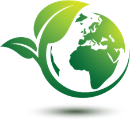 Lo scambio di beni tra consumatori li porta a comprare meno;Comprare meno significa meno necessità di fabbricare nuovi prodotti;Meno prodotti garantiscono meno pressione sulle risorse naturali;Se non sono necessarie risorse naturali, si riduce l'inquinamento e gli sprechi lungo tutta la catena di approvvigionamento.Sezione 3: Storia della sharing economyLa Sharing Economy si è sviluppata negli Stati Uniti, a partire dal 2008 come reazione alla crisi finanziaria.Tuttavia, la sua idea di base è relativamente vecchia; la caratteristica innovativa è il modo in cui internet rende possibile la condivisione su scala globale. Tale modello dimostra come le tecnologie digitali influenzino profondamente la struttura sociale e le interazioni sociali.La sharing economy ha rappresentato uno dei mercati in più rapida crescita della storia. Dal 2010, gli investitori hanno contribuito con oltre 23 miliardi di dollari in finanziamenti di venture capital alle start-up utilizzando un modello di business basato sulla condivisione.Questo fenomeno ha guadagnato grande popolarità attraverso due start-up di San Francisco: Airbnb e Uber. Quest'ultima è diventata la più grande compagnia di taxi del mondo in 10 anni. Ha rivoluzionato i servizi di trasporto mettendo gli autotrasportatori autonomi direttamente in contatto con altre persone attraverso una piattaforma digitale.Curiosità:Il termine Uberizzazione viene utilizzato per indicare il fenomeno economico che include:- Eliminazione dell'intermediario- Digitalizzazione dei servizi- Facilità amministrativaSezione 4: Vantaggi e svantaggi per i fornitori di serviziVantaggi:Nuovi settori di occupazioneOrario di lavoro flessibilePossibilità di svolgere più lavoriRetribuzione invitanteSvantaggi:Affidamento sulla tecnologiaSicurezza limitataMancanza di regolamentazione legislativa e concorrenza slealeSezione 5: Tipi di piattaformePerren e Kozinest nel loro documento di ricerca Lateral Exchange markets (2018) hanno fornito uno strumento per comprendere meglio i diversi tipi di imprese che operano nella sharing economy.Lo strumento assume la forma di una matrice che comprende due dimensioni:ConsocialitàIl grado in cui i membri delle piattaforme si impegnano in un'interazione sociale.Intermediazione della PiattaformaIl grado in cui le transazioni fluiscono verso un fornitore della piattaforma.Su queste due dimensioni si basano quattro tipologie di piattaforme di sharing economy:AbilitatoriForumMatchmakersHubsSezione 6: La Matrice di Perren & KozinestFonte: Tipologie di Sharing Economy - Perren and Kozinest (2018)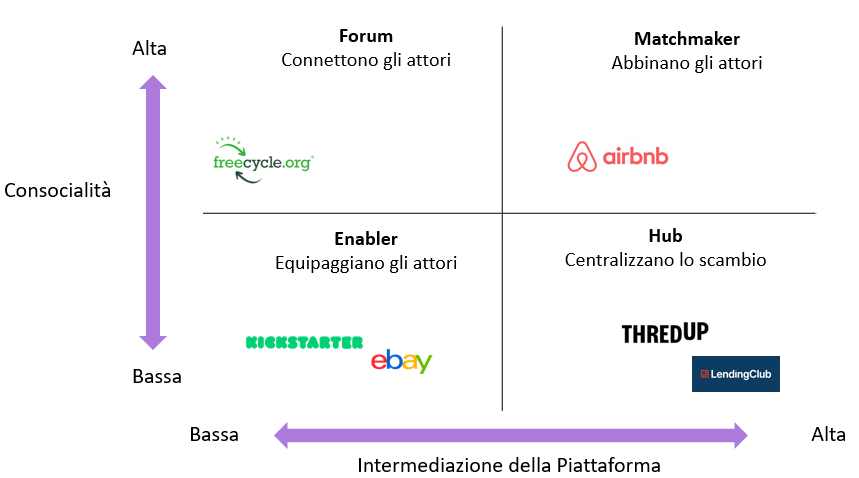 Unità 2 - Come avviare un'impresa nella sharing economySection 1: Idea imprenditorialePer avviare un'attività nella sharing economy, è importante seguire questo consiglio:“Prenditi il tempo per cercare problemi reali che richiedono soluzioni reali, problemi che possono essere risolti al meglio dalle comunità stesse.” (Buczynski, 2013).Per trarre ispirazione, queste sono alcune idee di business che potrebbero essere adattate a un particolare gruppo target o a un contesto locale.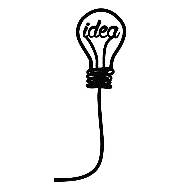 Compra, vendi e scambia abbigliamentoPiattaforme di noleggio posti autoPiattaforme per la condivisione dell'istruzioneSocial eatingConsegna di alimenti, risparmio alimentareServizio di prestito tecnologico peer-to-peerNoleggio gioielliCarpoolingHub di attività creative/business, piattaforme di co-workingPiattaforma freelanceSezione 2: Come iniziare1. Prima di tutto, effettua ricerche per scoprire "problemi reali che richiedono soluzioni reali".2. Dopo aver identificato l'idea imprenditoriale, in base alla tua esperienza e ai risultati della ricerca, testa e convalida la tua idea.EsempioLa fondatrice dell’App di Food Sharing OLIO ha validato la sua idea su un gruppo WhatsApp, essendo una soluzione rapida e a basso costo. Ha coinvolto un piccolo gruppo di persone che vivevano vicine l'una all'altra e ha chiesto loro per 2 settimane di riportare sul gruppo tutte le eccedenza di cibo accumulate. Il risultato e il feedback sono stati molto positivi e l'idea è stata lanciata (per saperne di più vedi la Best Practice di questo modulo).5. Una volta convalidata la tua idea, cerca investitori disposti a sostenerla. Se non possiedi le competenze tecniche per progettare una piattaforma, coinvolgi un'agenzia di sviluppo o sviluppatori professionisti e considera questi costi quando pianifichi il budget iniziale.4. Prima del lancio ufficiale della piattaforma, dovresti lanciare un Minimum Viable Product, una prima versione della piattaforma che ti permette di raccogliere feedback dai primi utenti.5. Modifica e migliora la tua piattaforma sulla base degli input ricevuti. A quel punto la tua attività è pronta per iniziare.Sezione 3: Domanda e OffertaLa sharing economy opera attraverso piattaforme bilaterali, alimentando sia l'offerta che la domanda.Nell'economia tradizionale:Le imprese ingaggiano i clienti e creano la propria offertaI fornitori di servizi sono dipendenti dell'aziendaAl contrario, nella sharing economy:Le aziende ingaggiano sia clienti che fornitoriI fornitori non sono dipendentiCome bilanciare domanda e offerta nella sharing economy?Mentre le aziende tradizionali possono licenziare o assumere dipendenti, nella sharing economy ci sono strategie alternative:Aumentare i prezzi in una particolare area quando la domanda è elevata attraverso un algoritmo specificoRidurre i clienti disposti a pagare per i servizi e aumentare i fornitori disposti a servireSezione 4: Crowdsourcing dell’offertaNella sharing economy, l'offerta si ottiene tramite crowdsourcing (un modello operativo di business per cui un progetto è sviluppato collettivamente) e i fornitori non sono dipendenti.Quali sono i rischi?Meno controllo sui fornitoriRischio di servizi di bassa qualitàCome mitigare questi rischi?Accurata selezione dei fornitori (controlli dei precedenti)Formazione ed esami dedicati ai fornitoriSistema di valutazione (eliminando i fornitori con i punteggi più bassi)Per sfruttare l'offerta e la domanda dovrebbero essere adottate strategie diverse.EsempioUn servizio che consente a chi parcheggia in aeroporto di noleggiare la propria auto ad altri viaggiatori:Si garantisce gli affittuari attraverso l'acquisizione a pagamento, pubblicità display o aggregatori di ricercaSi costruisce la propria offerta di proprietari di auto attraverso pubbliche relazioni, opportunità di stampa o passaparolaSezione 5: Suggerimenti e trucchi1. Promuovi la fiduciaLa trasparenza è una parte essenziale del mondo peer-to-peer. Le recensioni e le valutazioni online positive sono infatti cruciali per ottenere la fiducia dei consumatori.Esempio:Una piattaforma per il pet sitting, che collega i proprietari di animali domestici dovrebbe promuovere la fiducia garantendo consultazioni veterinarie 24 ore su 24, 7 giorni su 7, un’assicurazione premium per animali domestici o la condivisione di foto e video di sitter che interagiscono con gli animali domestici (vedi l’esempio di Rover).2. Mantieni i pagamenti sempliciL'intero processo dovrebbe essere paperless e completamente automatizzato. I clienti dovrebbero essere in grado di pagare una tariffa fissa attraverso la piattaforma online, mentre i fornitori di servizi dovrebbero ricevere salari tramite PayPal, carta di credito o assegno.3. Costruzione del brand, networking e comunicazioneL'economia della condivisione riguarda la comunità e la comunicazione. I social media svolgono un ruolo fondamentale nella costruzione del branding e nella ricerca di nuovi clienti o partner. Non evitare feedback negativi o critiche, al contrario, interagisci sempre con queste.Sezione 6: Come essere competitiviOggi sono disponibili molti servizi e piattaforme di sharing economy.Le persone scelgono questi servizi principalmente grazie ai prezzi più bassi; per mantenere l'offerta attraente, è quindi necessario essere competitivi nel posizionamento dei prezzi.Tuttavia, se l'obiettivo finale è quello di creare soluzioni innovative, c'è ancora molto da fare:La mancanza di regolamentazione nella sharing economy spesso si traduce nello sfruttamento dei fornitori o influisce negativamente sull'economia tradizionale.C'è una crescente consapevolezza dei "lati oscuri" della sharing economy; Per questo motivo, le persone sono sempre più alla ricerca di modi di consumo più equi e sostenibili.I nuovi business dovrebbero riportare la sharing economy al suo significato originario, alla creazione e allo sviluppo di:Pratiche di consumo sostenibiliSenso di appartenenza a una comunitàConclusioneLa sharing economy è un fenomeno nuovo che può portare a diverse opportunità.La sharing economy si basa sullo scambio peer-to-peer, sull'utilizzo di piattaforme digitali e sulla sostenibilità.Nella sharing economy non solo i clienti ma anche i fornitori devono essere cercati esternamente. È necessario avviare un crowdsourcing dell’offerta. L’offerta si incontra con la domanda sulla piattaforma digitale.Il crowdsourcing dell’offerta può essere rischioso, ma ci sono diverse strategie per mitigare i potenziali rischi.Oggi ci sono molte piattaforme di condivisione. Quindi, come essere innovativi? Le pratiche di consumo sostenibili e il senso di appartenenza a una comunità sono la chiave.Unità 1 – Introduzione alla Sharing EconomySezione 1: Una definizioneLa Sharing Economy può essere descritta come un nuovo modello economico in cui beni e risorse vengono scambiati o condivisi tra individui e gruppi in modo collaborativo, in modo tale che i beni fisici diventino servizi.La sharing economy è strettamente legata allo sviluppo di nuove tecnologie dell'informazione e della comunicazione, che si combinano con modi di operare comuni e senza tempo.Ecco alcuni degli esempi più famosi:Sezione 2: Caratteristiche principaliConsumo collaborativoUso di beni al posto della proprietà - accesso temporaneo ai beni attraverso il prestito o l'affittoScambio peer to peerUso di beni al posto della proprietà - accesso temporaneo ai beni attraverso il prestito o l'affittoDomanda e offerta si incontrano su piattaforme digitali (piattaforme bilaterali)Migliore uso di beni meno utilizzatiImpatto ambientale ridotto, sostenibilità (contro gli sprechi e il consumo eccessivo)  La sharing economy contribuisce alla tutela dell'ambiente in quanto:Lo scambio di beni tra consumatori li porta a comprare meno;Comprare meno significa meno necessità di fabbricare nuovi prodotti;Meno prodotti garantiscono meno pressione sulle risorse naturali;Se non sono necessarie risorse naturali, si riduce l'inquinamento e gli sprechi lungo tutta la catena di approvvigionamento.Sezione 3: Storia della sharing economyLa Sharing Economy si è sviluppata negli Stati Uniti, a partire dal 2008 come reazione alla crisi finanziaria.Tuttavia, la sua idea di base è relativamente vecchia; la caratteristica innovativa è il modo in cui internet rende possibile la condivisione su scala globale. Tale modello dimostra come le tecnologie digitali influenzino profondamente la struttura sociale e le interazioni sociali.La sharing economy ha rappresentato uno dei mercati in più rapida crescita della storia. Dal 2010, gli investitori hanno contribuito con oltre 23 miliardi di dollari in finanziamenti di venture capital alle start-up utilizzando un modello di business basato sulla condivisione.Questo fenomeno ha guadagnato grande popolarità attraverso due start-up di San Francisco: Airbnb e Uber. Quest'ultima è diventata la più grande compagnia di taxi del mondo in 10 anni. Ha rivoluzionato i servizi di trasporto mettendo gli autotrasportatori autonomi direttamente in contatto con altre persone attraverso una piattaforma digitale.Curiosità:Il termine Uberizzazione viene utilizzato per indicare il fenomeno economico che include:- Eliminazione dell'intermediario- Digitalizzazione dei servizi- Facilità amministrativaSezione 4: Vantaggi e svantaggi per i fornitori di serviziVantaggi:Nuovi settori di occupazioneOrario di lavoro flessibilePossibilità di svolgere più lavoriRetribuzione invitanteSvantaggi:Affidamento sulla tecnologiaSicurezza limitataMancanza di regolamentazione legislativa e concorrenza slealeSezione 5: Tipi di piattaformePerren e Kozinest nel loro documento di ricerca Lateral Exchange markets (2018) hanno fornito uno strumento per comprendere meglio i diversi tipi di imprese che operano nella sharing economy.Lo strumento assume la forma di una matrice che comprende due dimensioni:ConsocialitàIl grado in cui i membri delle piattaforme si impegnano in un'interazione sociale.Intermediazione della PiattaformaIl grado in cui le transazioni fluiscono verso un fornitore della piattaforma.Su queste due dimensioni si basano quattro tipologie di piattaforme di sharing economy:AbilitatoriForumMatchmakersHubsSezione 6: La Matrice di Perren & KozinestFonte: Tipologie di Sharing Economy - Perren and Kozinest (2018)Unità 2 - Come avviare un'impresa nella sharing economySection 1: Idea imprenditorialePer avviare un'attività nella sharing economy, è importante seguire questo consiglio:“Prenditi il tempo per cercare problemi reali che richiedono soluzioni reali, problemi che possono essere risolti al meglio dalle comunità stesse.” (Buczynski, 2013).Per trarre ispirazione, queste sono alcune idee di business che potrebbero essere adattate a un particolare gruppo target o a un contesto locale.Compra, vendi e scambia abbigliamentoPiattaforme di noleggio posti autoPiattaforme per la condivisione dell'istruzioneSocial eatingConsegna di alimenti, risparmio alimentareServizio di prestito tecnologico peer-to-peerNoleggio gioielliCarpoolingHub di attività creative/business, piattaforme di co-workingPiattaforma freelanceSezione 2: Come iniziare1. Prima di tutto, effettua ricerche per scoprire "problemi reali che richiedono soluzioni reali".2. Dopo aver identificato l'idea imprenditoriale, in base alla tua esperienza e ai risultati della ricerca, testa e convalida la tua idea.EsempioLa fondatrice dell’App di Food Sharing OLIO ha validato la sua idea su un gruppo WhatsApp, essendo una soluzione rapida e a basso costo. Ha coinvolto un piccolo gruppo di persone che vivevano vicine l'una all'altra e ha chiesto loro per 2 settimane di riportare sul gruppo tutte le eccedenza di cibo accumulate. Il risultato e il feedback sono stati molto positivi e l'idea è stata lanciata (per saperne di più vedi la Best Practice di questo modulo).5. Una volta convalidata la tua idea, cerca investitori disposti a sostenerla. Se non possiedi le competenze tecniche per progettare una piattaforma, coinvolgi un'agenzia di sviluppo o sviluppatori professionisti e considera questi costi quando pianifichi il budget iniziale.4. Prima del lancio ufficiale della piattaforma, dovresti lanciare un Minimum Viable Product, una prima versione della piattaforma che ti permette di raccogliere feedback dai primi utenti.5. Modifica e migliora la tua piattaforma sulla base degli input ricevuti. A quel punto la tua attività è pronta per iniziare.Sezione 3: Domanda e OffertaLa sharing economy opera attraverso piattaforme bilaterali, alimentando sia l'offerta che la domanda.Nell'economia tradizionale:Le imprese ingaggiano i clienti e creano la propria offertaI fornitori di servizi sono dipendenti dell'aziendaAl contrario, nella sharing economy:Le aziende ingaggiano sia clienti che fornitoriI fornitori non sono dipendentiCome bilanciare domanda e offerta nella sharing economy?Mentre le aziende tradizionali possono licenziare o assumere dipendenti, nella sharing economy ci sono strategie alternative:Aumentare i prezzi in una particolare area quando la domanda è elevata attraverso un algoritmo specificoRidurre i clienti disposti a pagare per i servizi e aumentare i fornitori disposti a servireSezione 4: Crowdsourcing dell’offertaNella sharing economy, l'offerta si ottiene tramite crowdsourcing (un modello operativo di business per cui un progetto è sviluppato collettivamente) e i fornitori non sono dipendenti.Quali sono i rischi?Meno controllo sui fornitoriRischio di servizi di bassa qualitàCome mitigare questi rischi?Accurata selezione dei fornitori (controlli dei precedenti)Formazione ed esami dedicati ai fornitoriSistema di valutazione (eliminando i fornitori con i punteggi più bassi)Per sfruttare l'offerta e la domanda dovrebbero essere adottate strategie diverse.EsempioUn servizio che consente a chi parcheggia in aeroporto di noleggiare la propria auto ad altri viaggiatori:Si garantisce gli affittuari attraverso l'acquisizione a pagamento, pubblicità display o aggregatori di ricercaSi costruisce la propria offerta di proprietari di auto attraverso pubbliche relazioni, opportunità di stampa o passaparolaSezione 5: Suggerimenti e trucchi1. Promuovi la fiduciaLa trasparenza è una parte essenziale del mondo peer-to-peer. Le recensioni e le valutazioni online positive sono infatti cruciali per ottenere la fiducia dei consumatori.Esempio:Una piattaforma per il pet sitting, che collega i proprietari di animali domestici dovrebbe promuovere la fiducia garantendo consultazioni veterinarie 24 ore su 24, 7 giorni su 7, un’assicurazione premium per animali domestici o la condivisione di foto e video di sitter che interagiscono con gli animali domestici (vedi l’esempio di Rover).2. Mantieni i pagamenti sempliciL'intero processo dovrebbe essere paperless e completamente automatizzato. I clienti dovrebbero essere in grado di pagare una tariffa fissa attraverso la piattaforma online, mentre i fornitori di servizi dovrebbero ricevere salari tramite PayPal, carta di credito o assegno.3. Costruzione del brand, networking e comunicazioneL'economia della condivisione riguarda la comunità e la comunicazione. I social media svolgono un ruolo fondamentale nella costruzione del branding e nella ricerca di nuovi clienti o partner. Non evitare feedback negativi o critiche, al contrario, interagisci sempre con queste.Sezione 6: Come essere competitiviOggi sono disponibili molti servizi e piattaforme di sharing economy.Le persone scelgono questi servizi principalmente grazie ai prezzi più bassi; per mantenere l'offerta attraente, è quindi necessario essere competitivi nel posizionamento dei prezzi.Tuttavia, se l'obiettivo finale è quello di creare soluzioni innovative, c'è ancora molto da fare:La mancanza di regolamentazione nella sharing economy spesso si traduce nello sfruttamento dei fornitori o influisce negativamente sull'economia tradizionale.C'è una crescente consapevolezza dei "lati oscuri" della sharing economy; Per questo motivo, le persone sono sempre più alla ricerca di modi di consumo più equi e sostenibili.I nuovi business dovrebbero riportare la sharing economy al suo significato originario, alla creazione e allo sviluppo di:Pratiche di consumo sostenibiliSenso di appartenenza a una comunitàConclusioneLa sharing economy è un fenomeno nuovo che può portare a diverse opportunità.La sharing economy si basa sullo scambio peer-to-peer, sull'utilizzo di piattaforme digitali e sulla sostenibilità.Nella sharing economy non solo i clienti ma anche i fornitori devono essere cercati esternamente. È necessario avviare un crowdsourcing dell’offerta. L’offerta si incontra con la domanda sulla piattaforma digitale.Il crowdsourcing dell’offerta può essere rischioso, ma ci sono diverse strategie per mitigare i potenziali rischi.Oggi ci sono molte piattaforme di condivisione. Quindi, come essere innovativi? Le pratiche di consumo sostenibili e il senso di appartenenza a una comunità sono la chiave.GlossarioMinimum Viable ProductUn Minimum Viable Product (MVP) è un prodotto con caratteristiche sufficienti per attirare nuovi clienti e convalidare un'idea di prodotto all'inizio del ciclo di sviluppo.Un MVP permette di effettuare un test su vasta scala nella situazione reale del mercato; aiuta a costruire un'interazione con il pubblico di destinazione, attirare l'attenzione dei potenziali clienti e soddisfare le loro esigenze.Minimum Viable ProductUn Minimum Viable Product (MVP) è un prodotto con caratteristiche sufficienti per attirare nuovi clienti e convalidare un'idea di prodotto all'inizio del ciclo di sviluppo.Un MVP permette di effettuare un test su vasta scala nella situazione reale del mercato; aiuta a costruire un'interazione con il pubblico di destinazione, attirare l'attenzione dei potenziali clienti e soddisfare le loro esigenze.Auto-valutazione (domande a scelta multipla)1. Quali sono le caratteristiche della sharing economy?a) Consumo collaborativo, scambio peer to peer e sostenibilitàb) Relazioni gerarchiche tra produttore e consumatorec) Consumo individuale, scambio peer to peer e sostenibilità2. Quale frase è vera?a) Nell'economia tradizionale, le imprese non creano la propria offertab) Nella sharing economy, le aziende ingaggiano sia clienti che fornitoric) Nell'economia della condivisione, le imprese assumono i dipendenti3. Come ci si assicura l'offerta nella sharing economy?a) Assumendo i dipendentib) Attraverso il crowdsourcing dell’offerta che avviene mediante una piattaforma digitalec) Attraverso la produzione dell’offerta da parte dell’azienda4. Come mitigare i rischi relative al crowdsourcing dell’offerta?a) Ingaggiando il maggior numero possibile di fornitorib) Evitando di effettuare controlli sui fornitoric) Verificando i precedenti dei fornitori e la loro formazione, svolgendo esami o usando un sistema di valutazione5. Come essere competitivi e innovativi nel mercato della sharing economy?a) Promuovendo pratiche di consumo sostenibili e il senso di appartenenza a una comunitàb) Promuovendo abitudini e pratiche individualistichec) Mantenendo i prezzi bassi a scapito dello sfruttamento dei fornitori e delle pratiche non sostenibili1. Quali sono le caratteristiche della sharing economy?a) Consumo collaborativo, scambio peer to peer e sostenibilitàb) Relazioni gerarchiche tra produttore e consumatorec) Consumo individuale, scambio peer to peer e sostenibilità2. Quale frase è vera?a) Nell'economia tradizionale, le imprese non creano la propria offertab) Nella sharing economy, le aziende ingaggiano sia clienti che fornitoric) Nell'economia della condivisione, le imprese assumono i dipendenti3. Come ci si assicura l'offerta nella sharing economy?a) Assumendo i dipendentib) Attraverso il crowdsourcing dell’offerta che avviene mediante una piattaforma digitalec) Attraverso la produzione dell’offerta da parte dell’azienda4. Come mitigare i rischi relative al crowdsourcing dell’offerta?a) Ingaggiando il maggior numero possibile di fornitorib) Evitando di effettuare controlli sui fornitoric) Verificando i precedenti dei fornitori e la loro formazione, svolgendo esami o usando un sistema di valutazione5. Come essere competitivi e innovativi nel mercato della sharing economy?a) Promuovendo pratiche di consumo sostenibili e il senso di appartenenza a una comunitàb) Promuovendo abitudini e pratiche individualistichec) Mantenendo i prezzi bassi a scapito dello sfruttamento dei fornitori e delle pratiche non sostenibiliBibliografiaPerren & Kozinets (2018), Lateral Exchange Marketshttps://www.semanticscholar.org/paper/Lateral-Exchange-Markets%3A-How-Social-Platforms-in-a-Perren-Kozinets/62b266886e146ec22fbe3e30d95c498a3c1307c3Buczynski B. (2013), Sharing is good. How to Save Money, Time and Resources through Collaborative Consumption, New society Publishers.https://www.amazon.com/Sharing-Good-Resources-Collaborative-Consumption/dp/086571746X?asin=086571746X&revisionId=&format=4&depth=1 Heinonen S. & Poutanen W. (2019), Communal sharing helps the environment in rural areas, Circblog (consulted on 2022/11/20)https://www.circwaste.fi/en-US/Current/Circblog/Communal_sharing_helps_the_environment_i(53663) Collin P. (2021), The sharing economy: Definition, examples and advantages, Selectrta (consulted on 2022/11/20)https://climate.selectra.com/en/environment/sharing-economy Perren & Kozinets (2018), Lateral Exchange Marketshttps://www.semanticscholar.org/paper/Lateral-Exchange-Markets%3A-How-Social-Platforms-in-a-Perren-Kozinets/62b266886e146ec22fbe3e30d95c498a3c1307c3Buczynski B. (2013), Sharing is good. How to Save Money, Time and Resources through Collaborative Consumption, New society Publishers.https://www.amazon.com/Sharing-Good-Resources-Collaborative-Consumption/dp/086571746X?asin=086571746X&revisionId=&format=4&depth=1 Heinonen S. & Poutanen W. (2019), Communal sharing helps the environment in rural areas, Circblog (consulted on 2022/11/20)https://www.circwaste.fi/en-US/Current/Circblog/Communal_sharing_helps_the_environment_i(53663) Collin P. (2021), The sharing economy: Definition, examples and advantages, Selectrta (consulted on 2022/11/20)https://climate.selectra.com/en/environment/sharing-economy Risorse (video, link)Le donne nella Sharing Economyhttps://www.benitamatofska.com/single-post/2018/03/06/the-best-place-for-women-is-in-the-sharing-economy   Women Forum for Economy & Society – A sharing economy?https://www.youtube.com/watch?v=MSGwgBLqUDo&t=797s Le donne nella Sharing Economyhttps://www.benitamatofska.com/single-post/2018/03/06/the-best-place-for-women-is-in-the-sharing-economy   Women Forum for Economy & Society – A sharing economy?https://www.youtube.com/watch?v=MSGwgBLqUDo&t=797s 